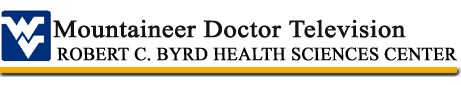 Urgent Nephrology Telemedicine Referral GuideSteps 	Call MARS Line (304-598-6000) and ask to speak to the TeleNephrologist on call Once on the phone, provide reason for consult, the medical context of the patient and questions you want answered to determine if Telemedicine is appropriateDetermine what device will be used to make connection (i.e. WVU Hardware or WVU Mobile Device)Have patient sign MDTV Telemedicine Consent FormPresent PatientForward all requested documentation to WVU & Pam Smithson for processing to the contact listed below.Prior to the consult please have the following information available Lab resultsVital Signs including weight and input and output of fluidAt the time of the consult please have the following information available Hospital Face Sheet (Required)Reason for hospitalizationReason for consultList of current Medications & AllergiesAdmission H&P and other consult reportsLaboratory reports since admission (Required)Signed MDTV Telemedicine Consent Form (Required)Presenter Duration RequirementsAfter Consult is Complete- DMH Send Documentation to BOTH:  (Required)                                                     Hospitalist / Physician       Full DurationJanet BoordFax: 304.293.7373Phone: 304.293.2551Email: jaboord@hsc.wvu.eduPam SmithsonFax: 304.630.3066Phone: 304.637.3337Email: smithsonp@dhswv.com 